Publicado en Cercedilla el 17/12/2020 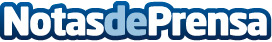 Amnios In Vitro Project ficha a la doctora Victoria Verdú como directora médicoLa clínica madrileña refuerza su equipo pluridisciplinar con una ginecóloga con más de 20 años de experiencia en reproducción asistida. Victoria Verdú comparte con Amnios In Vitro Project una filosofía de de humanización y acompañamiento cercanoDatos de contacto:Guiomar López91 223 66 78Nota de prensa publicada en: https://www.notasdeprensa.es/amnios-in-vitro-project-ficha-a-la-doctora Categorias: Medicina Madrid Nombramientos Recursos humanos http://www.notasdeprensa.es